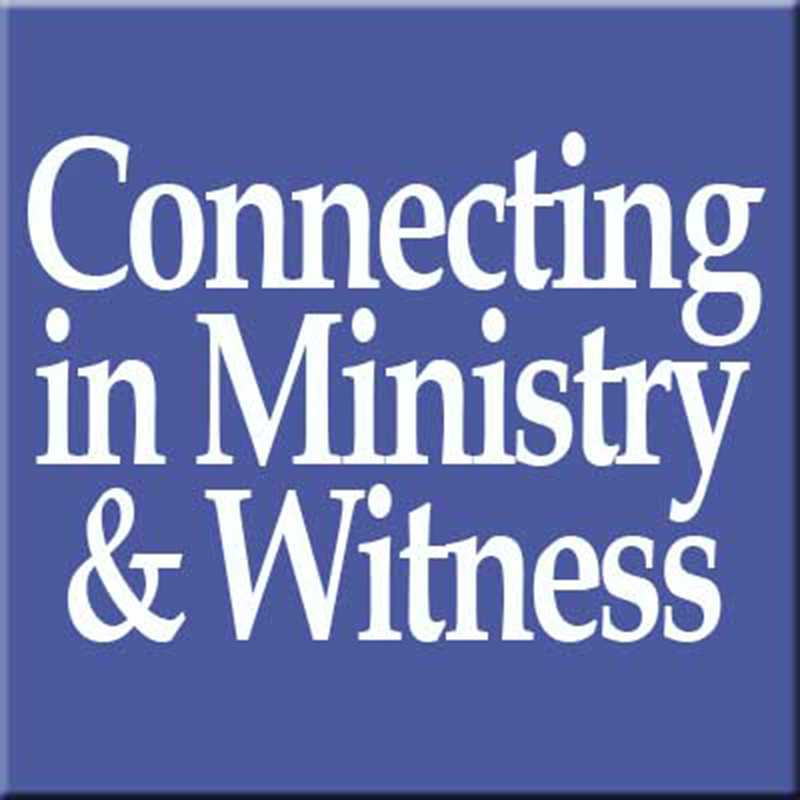 Youth GatheringSynod AssemblyTheological ConferenceJanuary 13-15, 2018 Doubletree HotelColorado Springs, COMay 3-5, 2018Westin Hotel
Westminster, CO

September 17-20 2018 
YMCA of the Rockies
Estes Park, CO
Single:$510
Double: $360
Triple: $300January 2019 (Proposed)
YMCA of the Rockies
Estes Park, COMay 3-5 2019Friday-Sunday
Embassy Suites
Albuquerque, NM
Registration: $300
Hotel: $119-129October 7-10, 2019 (Confirmed)
YMCA of the Rockies
Estes Park, CO
 Single: $500
Double: $350
Triple: $300January 2020 (Proposed)
Albuquerque, NMMay 1-3, 2020
Conference/Regional AssembliesSeptember 2020 (Proposed)Sante Fe, NMSingle: $550Double: $400 destrada@rmselca.orgJanuary 2021 (Proposed)
Colorado Springs, COMay 2021 (Proposed)Embassy Suites 
Loveland, COSeptember 2021 (Proposed)Little America HotelCheyenne, WY